– Dressuurproef – klasse M Young riders (tweehandig)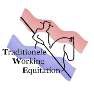 FITE WORKING EQUITATIONWEDSTRIJD:	Datum:RUITER:	PAARD:Nr:MAXIMUM RIJTIJD: 7:30 MIN.Jury:	Handtekening:FigOEFENINGENBEOORDELINGSCRITERIAcijfer0 – 10OPMERKINGEN1Binnenkomen in galop over de middenlijn, min 20 m rechtuit,halthouden, groetenRechtgerichtheid bij binnenkomen, halthouden enonbeweeglijk stilstaanOefeningen in stap2Stap op een rechte lijn, minimaal 5 passenImpuls en regelmaat van de gang, rechtgerichtheid enaanleuning3In stap een acht rijden bestaande uit twee voltes van gelijke groottebeginnend vanuit het middenImpuls en regelmaat van de gang, aanleuning, stelling enlengte buiging4½ Keertwending (180 graden) omde achterhand naar rechtsAanleuning, stelling en lengtebuiging, regelmaat5½ Keertwending (180 graden) omde achterhand naar linksAanleuning, stelling en lengtebuiging, regelmaat6Achterwaarts in rechte lijn, niet op de hoefslag. Minimaal 6passenAanleuning, regelmaat in de beweging en rechtgerichtheid7Zijwaarts in stap naar rechts minimaal 10 meterAanleuning, regelmaat in de beweging, het gericht zijn vanvoor- en achterhand8Zijwaarts in stap naar links minimaal 10 meterAanleuning, regelmaat in de beweging, het gericht zijn vanvoor- en achterhandOefeningen in galop9Drie voltes op de rechterhand van 20 m, 15 m en 10 m, met een duidelijk afneembaar tempo per volte.1e uitgestrekte galop, 2e midden galop en3e arbeidsgalopNetheid van de voltes, verschil in spronggrootte, aanleuning, balans en tact10Van hand veranderen met eeneenvoudige galopwisselAanleuning, balans, tact enkwaliteit van de galopwissel11Drie voltes op de linkerhand van 20 m, 15 m en 10 m, met een duidelijk afneembaar tempo per volte.1e uitgestrekte galop, 2e midden galop en 3e arbeidsgalopNetheid van de voltes, verschil in spronggrootte, aanleuning, balans en tact12Van hand veranderen met eeneenvoudige galopwisselAanleuning, balans, tact enkwaliteit van de galopwissel.13In galop een acht bestaande uit twee voltes van gelijke grootte, met een eenvoudige galopwissel op de kruising van de voltes beginnend vanuit het middenNetheid van de voltes, aanleuning, balans en kwaliteit van de galopwissel14Tempowisselingen over 3 zijden (2 lange, 1 korte): verruimen op lange zijden en verzamelen op dekorte zijdeNetheid van de overgangen, gehoorzaamheid, souplesse en kwaliteit van de galop15Halthouden op achterhandGehoorzaamheid,rechtgerichtheid16Minimaal 6 passen achterwaarts, daarna direct in galopaanspringenVloeiende overgang, rechtgerichtheid en souplesse17Halthouden, stilstaan op de middenlijn, groetenRechtgerichtheid vanaanrijden, halthouden en onbeweeglijkheidCommentaar:18Gangen, soepelheid, tactRegelmaat, balans enruimheid van iedere gang19Impuls, gehoorzaamheid en aanleuningGeen verzet, souplesse van de bewegingen, gebruik vanachterhand20Toepassing van de hulpen door deruiterHouding, zit en soepelheidvan de ruiter21Artistieke waarderingHarmonie van de presentatie, herkenbaarheid van de bewegingen en moeilijkheidsgraad van deproef22Kleding, harnachement enverzorgingKostuum, hoofdstel, zadel enverzorging paardPUNTENAFTREKFout in parcours ( - 5 punten/fout), 3e fout is eliminatie voor de proef.PUNTENAFTREKFout in parcours ( - 5 punten/fout), 3e fout is eliminatie voor de proef.PUNTENAFTREKFout in parcours ( - 5 punten/fout), 3e fout is eliminatie voor de proef.TOTAAL van 220:TOTAAL van 220:TOTAAL van 220:TOTAAL van 220:PercentagePercentagePercentagePercentage%